Генеральному директору                                                                                          АО «Система «Город»                                                                              В.Н. Савельеву                                                                                          от __________________ (наименование организации)Исх. № ______ от _____ г.Уважаемый Владимир Николаевич!Направляем Вам на E-mail: ofis_manager@orenpay.ru реестр  № 22 – Реестр оплат к платежному поручению, в связи с оплатой на расчетный счет .Количество строк реестра <количество строк>.Приложение : реестр № 22<Должность>                                                                          <ФИО полностью>Исполнитель:<ФИО полностью><контактный телефон>< E-mail> Образец письма  Генеральному директору  АО Система ГородВ.Н. СавельевуОт СНТ «Зодиак»   Исх.№14 от 12.09.2023       Уважаемый Владимир Николаевич!Направляем Вам на E-mail: ofis_manager@orenpay.ru реестр  № 22 – Реестр оплат к платежному поручению, в связи с оплатой на расчетный счет.Количество строк реестра <2>.Приложение : реестр № 22Директор                                                                             Петров Петр ПетровичИсполнитель: Иванов Иван Иванович - экономистт.89352653568Эл.почта: zodiak56@mail.ruПриложениеВнимание! Приложение формируется в документе Excel.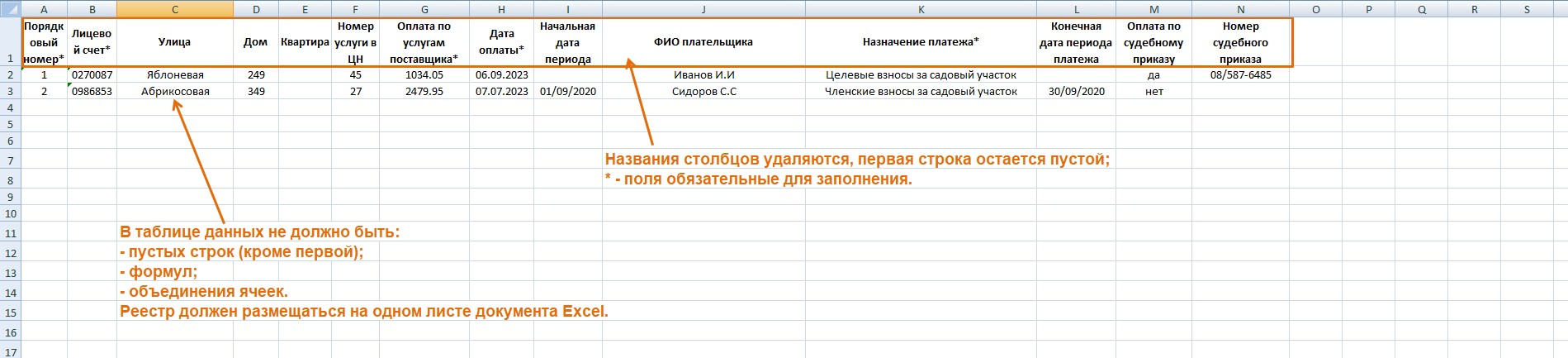 